Graphics and Photoshop Lesson Plan, 103.00-103.02Overview and Objectives:103.00	Understand concepts and methods used to create digital graphics.103.01	Understand concepts used to create digital graphics. (15%)103.02	Understand digital graphics production methods, software, and hardware. (15%)Materials:103.01 Graphic Concepts Notes103.01 Elements of Design Notes103.01 Principals of Design Notes103.02 Graphics Procedure NotesClass Website via WeeblyWhsdigitalmedia.weebly.comiMac computersInternetLCD projectorAdobe CS6 PhotoshopGraffiti TutorialGraffiti RubricEssential Question:What are the basic concepts used to create digital graphics?What are the basic procedures for producing digital graphics?Estimated Time to Cover:103.01: 15% - 13.5/90 days103.02: 15% - 13.5/90 daysNote: Estimated time is based upon the fact that 15% of the end-of-course questions will come from this objective. Some objectives may require more or less than the estimated time based on the lessons and activities. Pathway to Adobe CertificationAdobe Photoshop CS6: Identify the purpose, audience, and audience needs for preparing image(s). Understand key terminology of digital images.Identify elements of the Photoshop CS6 user interface and demonstrate knowledge of their functions. Demonstrate an understanding of and select the appropriate features and options required to implement a color management workflow. Use Photoshop guides and rulers. Teach: Photoshop: Graffiti Wallpaper TutorialStudents will launch Photoshop to complete the next tutorial/project.Students will download Graffiti Tutorial from the class website. They will use this throughout lesson.Teacher will explain the project and the purpose. To modify images in Photoshop has been all we have done so far, but today we will be creating a new design exclusively in Photoshop using several new tools in Photoshop. Then direct students to watch the demonstration on the LCD projector.Teacher will demonstrate the use of the pen tool, custom shapes, layer styles, using color codes to apply color to objects, merging layers, transforming layers, and layer styles.Students will watch teacher demonstrate different tools in Photoshop they will need to become familiar with to complete Project. Teacher will demonstrate first 3 steps of the tutorial to get students started.Teacher will direct students to complete the first 3 steps just demonstrated.When all students have complete steps 1-3, teacher will demonstrate additional steps on LCD projector. Once completed, teacher will direct students to continue with project. Tell students that they can personalize their Wallpaper creations to make them personal and more creative. For example, choosing different colors, placing elements in new places, and using creative fonts and text.Teacher will discuss the purpose of the Project and the skills and techniques they will gain from this activity.Using Photoshop, students will follow step by step directions to complete the activity aiding them in becoming familiar with Photoshop the shapes, text, layers, pen tool, changing perspective, layer styles, scaling, and opacity. In addition to all of this, the students will have to apply the information and examples shown of elements and principals of design to create a well design Graffiti design.When complete students will check work against the Graffiti Grading Rubric to ensure everything was completed correctly and turn into teacher as a .psd file and save a copy as a .jpeg into their Portfolio Folder.Class Website Directions: create! Use the tutorial found here to walk you through the process.

The tutorial will take you through all the aspects you need to create a design similar to the one above. To make it even more dynamic go to Fontspace.com to download a font that fits in with your design.

As you work, save your project as a .psd and name it lastname + firstname + graffiti.psd. When you are finished, save it as a PSD and a JPEG with the same name (ex: scalesemilygraffit.jpg) and turn in BOTH into the folder for your class.  Remember to add a jpeg copy to your portfolio folder! Review the rubric for this project to make sure you aren't going to lose any points! 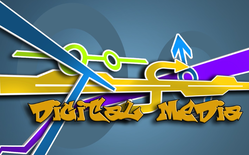 Grading Rubric: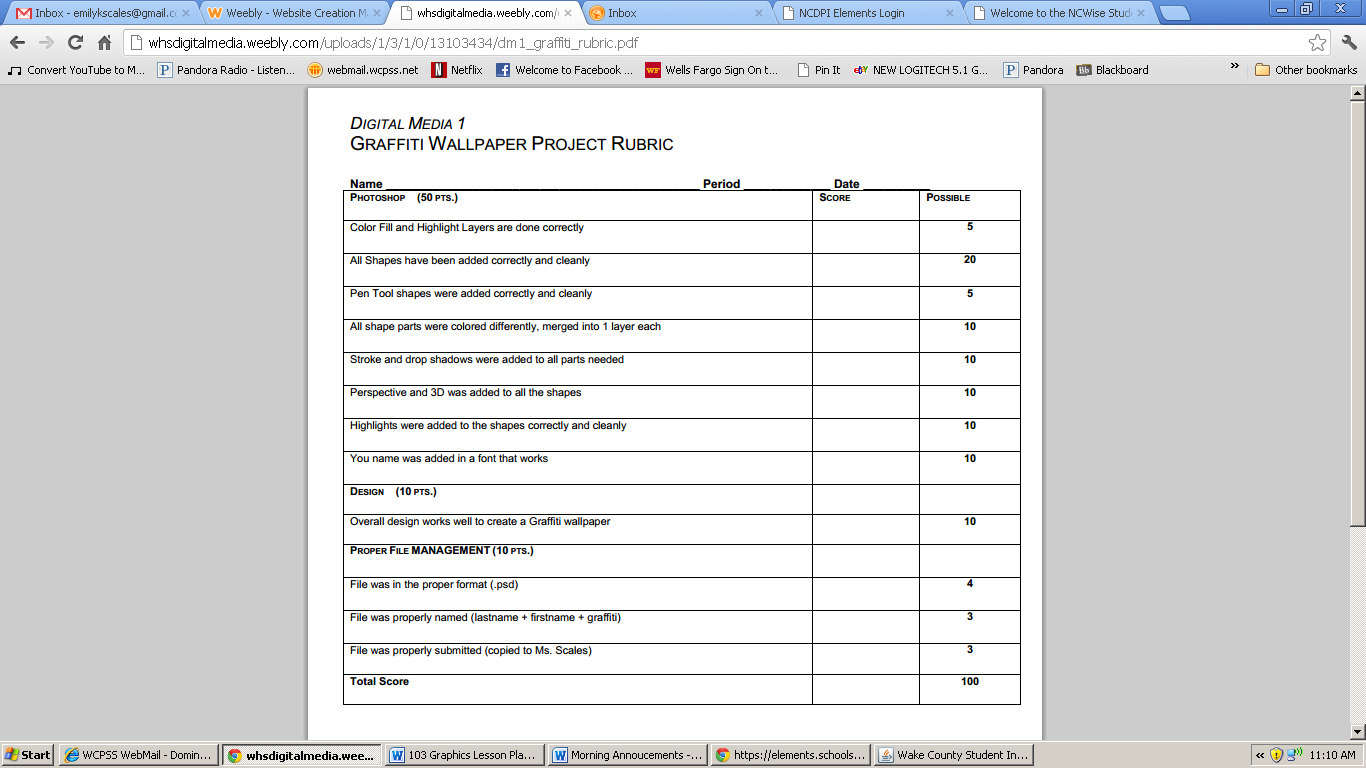 